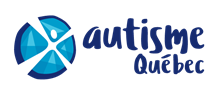 InscriptionAteliers du dimanche 2022-2023InscriptionAteliers du dimanche 2022-2023IDENTIFICATIONIDENTIFICATIONIDENTIFICATIONIDENTIFICATIONNom du participant :      Date de naissance :      Nom du parent :      Courriel du parent :      Téléphone du parent :      Nom du participant :      Date de naissance :      Nom du parent :      Courriel du parent :      Téléphone du parent :      Nom du participant :      Date de naissance :      Nom du parent :      Courriel du parent :      Téléphone du parent :      Nom du participant :      Date de naissance :      Nom du parent :      Courriel du parent :      Téléphone du parent :      CHOIX DES DATESCHOIX DES DATESCHOIX DES DATESCHOIX DES DATESDATESSOUS-GROUPESEnfants : 6 à 13 ansAdos/adultes : 14 ans et plusSOUS-GROUPESEnfants : 6 à 13 ansAdos/adultes : 14 ans et plusCHOIX(Sélectionner les dates désirées)Je n’ai pas de préférence, mais j’aimerais avoir       ateliers du samedi.Je n’ai pas de préférence, mais j’aimerais avoir       ateliers du samedi.Je n’ai pas de préférence, mais j’aimerais avoir       ateliers du samedi.Je n’ai pas de préférence, mais j’aimerais avoir       ateliers du samedi.18 septembreEnfants/PréadosEnfants/Préados25 septembreAdos/adultesAdos/adultes2 octobreEnfants/PréadosEnfants/Préados9 octobreAdos/adultesAdos/adultes16 octobreEnfants/PréadosEnfants/Préados23 octobreAdos/adultesAdos/adultes30 octobreEnfants/PréadosEnfants/Préados6 novembre Ados/adultesAdos/adultes13 novembre Enfants/PréadosEnfants/Préados20 novembreAdos/adultesAdos/adultes27 novembreEnfants/PréadosEnfants/Préados4 décembre Ados/adultesAdos/adultes11 décembreEnfants/PréadosEnfants/Préados18 décembreAdos/adultesAdos/adultes8 janvierEnfants/PréadosEnfants/Préados15 janvierAdos/adultesAdos/adultes22 janvierEnfants/PréadosEnfants/Préados29 janvierAdos/adultesAdos/adultes5 févrierEnfants/PréadosEnfants/Préados12 févrierAdos/adultesAdos/adultes19 févrierEnfants/PréadosEnfants/Préados26 févrierAdos/adultesAdos/adultes5 marsEnfants/PréadosEnfants/Préados12 marsAdos/adultesAdos/adultes19 marsEnfants/PréadosEnfants/Préados26 marsAdos/adultesAdos/adultes2 avrilEnfants/PréadosEnfants/Préados9 avrilAdos/adultesAdos/adultes16 avrilEnfants/PréadosEnfants/Préados23 avrilAdos/adultesAdos/adultes30 avrilEnfants/PréadosEnfants/Préados7 maiAdos/adultesAdos/adultes14 maiEnfants/PréadosEnfants/Préados21 maiAdos/adultesAdos/adultes28 mai Enfants/PréadosEnfants/PréadosPAIEMENTPAIEMENTPAIEMENTNom du payeur :      Nom du payeur :      Nom du payeur :      Lien avec le campeur (parent ou répondant) :      Lien avec le campeur (parent ou répondant) :      Lien avec le campeur (parent ou répondant) :      Organisme* (ex : CSSS) :      Organisme* (ex : CSSS) :      Organisme* (ex : CSSS) :      Nom de l’agente administrative (autre que travailleuse sociale) :      Nom de l’agente administrative (autre que travailleuse sociale) :      Nom de l’agente administrative (autre que travailleuse sociale) :      Adresse :      Adresse :      Adresse :      Ville : Province : QuébecCode postal :      Courriel :      Courriel :      Courriel :      Coordonnées téléphoniques :       Coordonnées téléphoniques :       Coordonnées téléphoniques :       Désirez-vous un reçu :     OUI          ou     NON   Désirez-vous un reçu :     OUI          ou     NON   Désirez-vous un reçu :     OUI          ou     NON   Assurez-vous de nous avoir remis les documents suivants :- Une copie d’un document confirmant le diagnostic de votre enfant (dans le cas d’une première inscription à Autisme Québec)- Si vous ne nous l’avez pas déjà fait parvenir lors de l’inscription au camp d’été 2022, le document intitulé Fiche d’information du participant (disponible sur notre site internet sous l’onglet Services directs).Vous devez remplir la Fiche du participant chaque année.Assurez-vous de nous avoir remis les documents suivants :- Une copie d’un document confirmant le diagnostic de votre enfant (dans le cas d’une première inscription à Autisme Québec)- Si vous ne nous l’avez pas déjà fait parvenir lors de l’inscription au camp d’été 2022, le document intitulé Fiche d’information du participant (disponible sur notre site internet sous l’onglet Services directs).Vous devez remplir la Fiche du participant chaque année.Assurez-vous de nous avoir remis les documents suivants :- Une copie d’un document confirmant le diagnostic de votre enfant (dans le cas d’une première inscription à Autisme Québec)- Si vous ne nous l’avez pas déjà fait parvenir lors de l’inscription au camp d’été 2022, le document intitulé Fiche d’information du participant (disponible sur notre site internet sous l’onglet Services directs).Vous devez remplir la Fiche du participant chaque année.